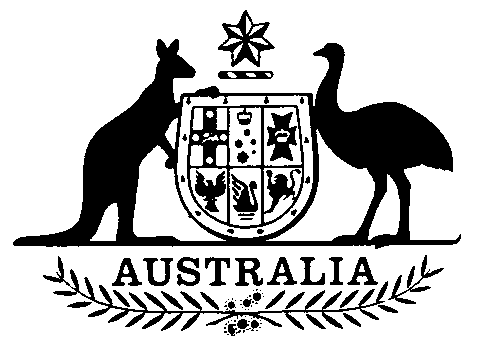 Parliament House Construction Authority Repeal Act 1992No. 37 of 1992An Act to repeal the Parliament House Construction Authority Act 1979, and for related purposes[Assented to 5 June 1992]The Parliament of Australia enacts:Short title etc.1.(1) This Act may be cited as the Parliament House Construction Authority Repeal Act 1992.(2) In this Act, “Principal Act” means the Parliament House Construction Authority Act 19791.Commencement2.	This Act commences on the day on which it receives the Royal Assent.Interpretation3.	In this Act:“Authority” means the Parliament House Construction Authority established by section 4 of the Principal Act.Repeal4.	The Principal Act is repealed.Commonwealth successor in law of the Authority5.	The Commonwealth is the successor in law of the Authority for all purposes.NOTE1. No. 22, 1979, as amended. For previous amendments, see No. 80, 1982; No. 166, 1985; Nos. 9 and 108, 1988; and No. 5, 1989.[Minister’s second reading speech made in—Senate on 5 March 1992House of Representatives on 1 June 1992]